										Додаток 3										до Інструкції							         			(пункт 19)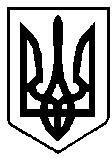 ВАРАСЬКА МІСЬКА РАДАВИКОНАВЧИЙ КОМІТЕТВАРАСЬКОЇ МІСЬКОЇ РАДИ                   Р І Ш Е Н Н Я                            ____ __________  202__  року	                                             	      № ____